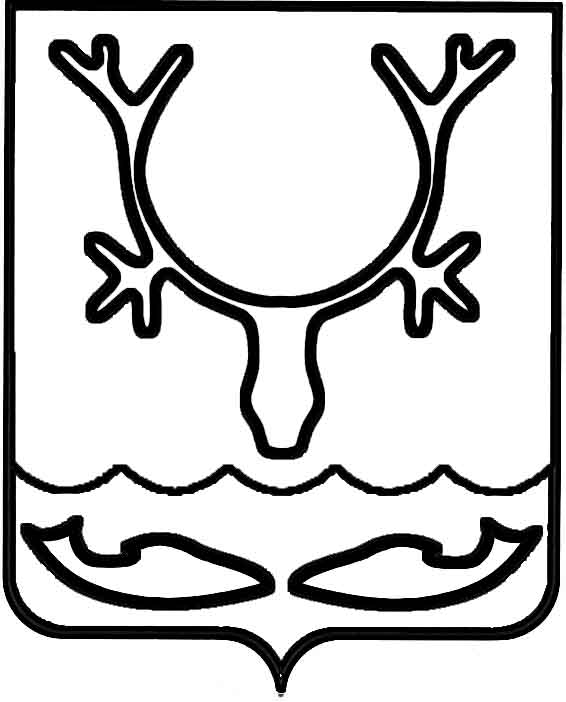 Администрация МО "Городской округ "Город Нарьян-Мар"ПОСТАНОВЛЕНИЕот “____” __________________ № ____________		г. Нарьян-МарВ соответствии с подпунктом 1 пункта 32 статьи 16 Федерального закона                       от 06.10.2003 № 131-ФЗ "Об общих принципах организации местного самоуправления в Российской Федерации", подпунктом 1 пункта 32 статьи 6 Устава муниципального образования "Городской округ "Город Нарьян-Мар", с целью предотвращения чрезвычайных ситуаций, связанных с гибелью людей на льду                       в период весеннего половодья 2017 года, Администрация МО "Городской округ "Город Нарьян-Мар"П О С Т А Н О В Л Я Е Т:1.	Запретить выезд транспортных средств и выход граждан на лед водных объектов, расположенных на территории МО "Городской округ "Город Нарьян-Мар", с 23 мая 2017 года.2.	МБУ "Чистый город" до 23 мая 2017 года установить на территории                 МО "Городской округ "Город Нарьян-Мар" в местах вероятного выхода (выезда) граждан и транспортных средств на лед аншлаги "Переход (переезд) по льду запрещен" (Приложение).3.	Управлению организационно-информационного обеспечения Администрации МО "Городской округ "Город Нарьян-Мар" совместно с отделом              ГО и ЧС, мобилизационной работы организовать разъяснительную работу через СМИ по мерам безопасности и предупреждению несчастных случаев на водных объектах                   в период весеннего половодья 2017 года.4.	Выезд на лед водного объекта в период действия запрета на наземных транспортных средствах, за исключением снегоходной и снегоболотоходной техники, передвигающейся по снегоходным маршрутам, организованным в установленном порядке, влечет наложение административного штрафа на водителя в размере                      от пятисот до двух тысяч рублей.5.	Выход на лед водного объекта в период действия запрета, за исключением оборудованных для этого мест, влечет наложение административного штрафа                       на граждан в размере от пятисот до одной тысячи рублей.6.	Действия пунктов 3 и 4 настоящего постановления не распространяются               на личный состав аварийно-спасательных и поисково-спасательных служб, а также сотрудников скорой медицинской помощи при выполнении указанными лицами своих служебных (должностных) обязанностей. 7.	Отделу муниципального контроля Администрации МО "Городской округ "Город Нарьян-Мар" совместно с отделом ГО и ЧС, мобилизационной работы                       и ФКУ "Центр ГИМС по НАО" проводить периодические проверки на водных объектах.8.	Контроль за исполнением настоящего постановления возложить                              на помощника главы МО " Городской округ "Город Нарьян-Мар" А.Н.Бережного.9.	Настоящее постановление вступает в силу со дня его принятия и подлежит официальному опубликованию.Приложениек постановлению Администрации МО"Городской округ "Город Нарьян-Мар"от 23.05.2017 № 574Места установки аншлагов "Переход (переезд) по льду запрещен":-	выезд на озеро Качгорт (с 2-х сторон моста) – 2 шт.;-	ул. Рыбников в сторону дамбы – 1 шт.;-	ул. Рыбников (район СМУ) – 1 шт.;-	ул. Сапрыгина, д. 3А – 1 шт.;-	ул. Портовая (район речного вокзала) – 1 шт.;-	район РММ морского порта – 1 шт.;-	ул. Песчаная (район ГИМС) – 1 шт.;-	выезд на Лесозаводскую курью (с 2-х сторон моста) – 2 шт.;-	выезд на р. Печора в районах Старой Бондарки, Совхоза, Захребетного                 (ул. Юбилейная, 41) – 2 шт.2305.2017574О мерах по предупреждению чрезвычайных ситуаций на льду водных объектов                          на территории МО "Городской округ             "Город Нарьян-Мар" в весенний период               2017 года и запрете выхода (выезда) на ледГлава МО "Городской округ "Город Нарьян-Мар" О.О.Белак